О внесении изменений в некоторые приказы Министерства природных ресурсов, экологии и туризма Республики Алтай В целях совершенствования качества административно-управленческих процессов, на основании Указа Президента Российской Федерации от 29 апреля 2023 г. № 319 «Об изменении и признании утратившими силу некоторых актов Президента Российской Федерации», Указа Главы Республики Алтай, Председателя Правительства Республики Алтай от 6 апреля 2023 г. № 106-у «Об увольнении Карпинского А.В.» и руководствуясь Положением о Министерстве природных ресурсов и экологии Республики Алтай, утвержденным постановлением Правительства Республики Алтай от 21 мая 2015 г. № 135,                п р и к а з ы в а ю:1. Внести в приказ Министерства природных ресурсов, экологии и имущественных отношений Республики Алтай от 8 июня 2018 г. № 327 «О конкурсной (аттестационной) комиссии Министерства природных ресурсов и экологии Республики Алтай и признании утратившими силу некоторых приказов Министерства природных ресурсов, экологии и имущественных отношений Республики Алтай» следующие изменения:1) в Положении конкурсной (аттестационной и резервной) комиссии Министерства природных ресурсов, экологии и имущественных отношений Республики Алтай:а) в пункте 7:абзац первый изложить в следующей редакции:«7. Конкурс заключается в оценке профессионального уровня кандидатов на замещение вакантной должности гражданской службы, проверке их соответствия иным установленным квалификационным требованиям для замещения этой должности и определении по результатам таких оценки и проверки гражданина (гражданского служащего) из числа кандидатов для назначения на должность гражданской службы.»;абзац второй после слов «документов об образовании» дополнить словами «и (или) о квалификации», после слов «методов оценки» дополнить словами «профессионального уровня,»;абзац третий после слов «При оценке» дополнить словами «профессионального уровня,»;б) дополнить пунктом 7.1 следующего содержания:«7.1. В ходе проведения конкурса осуществляется сравнение профессиональных уровней кандидатов, сопоставление их уровней профессионального образования, стажа гражданской службы или работы по специальности, направлению подготовки, а также их специальностей, направлений подготовки (укрупненных групп специальностей и направлений подготовки), квалификаций, полученных по результатам освоения дополнительных профессиональных программ профессиональной переподготовки (в случае если квалификационными требованиями для замещения вакантной должности гражданской службы предусмотрены такие требования).»;в) пункт 8 Положения конкурсной (аттестационной) комиссии Министерства природных ресурсов и экологии Республики Алтай, утвержденного указанным приказом, изложить в следующей редакции:«8. Аттестация проводится с приглашением аттестуемого гражданского служащего на заседание комиссии. В случае неявки гражданского служащего на заседание указанной комиссии без уважительной причины или отказа его от аттестации, гражданский служащий привлекается к дисциплинарной ответственности в соответствии с законодательством Российской Федерации о государственной гражданской службе, а аттестация переносится на более поздний срок.Комиссия рассматривает представленные документы, заслушивает сообщения аттестуемого гражданского служащего, а в случае необходимости - его непосредственного начальника структурного отдела о профессиональной служебной деятельности гражданского служащего и профессиональном уровне гражданского служащего. Обсуждение профессиональной служебной деятельности, профессионального уровня, профессиональных и личностных качеств гражданского служащего должно быть объективным и доброжелательным.Профессиональная служебная деятельность гражданского служащего оценивается на основе определения степени его участия в решении поставленных перед соответствующим подразделением (государственным органом) задач, сложности выполняемой им работы, ее эффективности и результативности.При этом должны учитываться результаты профессиональной служебной деятельности гражданского служащего, исполнение им должностного регламента, соблюдение гражданским служащим ограничений, отсутствие нарушений запретов, выполнение требований к служебному поведению и обязательств, установленных законодательством Российской Федерации о государственной гражданской службе, а при аттестации гражданского служащего, наделенного организационно-распорядительными полномочиями по отношению к другим гражданским служащим, - также организаторские способности.»;г) пункт 12 изложить в следующей редакции:«12. Гражданин (гражданский служащий) не допускается к участию в конкурсе:а) в связи с его несоответствием квалификационным требованиям к уровню профессионального образования, стажу гражданской службы или работы по специальности, направлению подготовки;б) в связи с его несоответствием квалификационным требованиям к специальности, направлению подготовки (укрупненным группам специальностей и направлений подготовки), к квалификации, полученной по результатам освоения дополнительной профессиональной программы профессиональной переподготовки (в случае если квалификационными требованиями для замещения вакантной должности гражданской службы предусмотрены такие требования);в) в связи с ограничениями, связанными с поступлением на гражданскую службу и ее прохождением и установленными законодательством Российской Федерации о государственной гражданской службе.»;д) пункт 15 изложить в следующей редакции:«15. Если в результате проведения конкурса не были выявлены кандидаты, имеющие необходимый для замещения вакантной должности гражданской службы профессиональный уровень, представитель нанимателя может принять решение о проведении повторного конкурса.»;2) в Составе конкурсной (аттестационной) комиссии Министерства природных и экологии Республики Алтай, утвержденном указанным приказом:а) исключить из состава Комиссии Карпинского А.В.;б) позицию «Кудрявцева Е.Н. – начальник административно-правового отдела» изложить в следующей редакции «Кудрявцева Е.Н. – начальник административно-правового отдела, заместитель председателя комиссии»;в) включить в состав Комиссии Корчуганову О.С. – заместителя начальника административно-правового отдела.2. Внести в приказ Министерства природных ресурсов, экологии и туризма Республики Алтай от 18 февраля 2020 г. № 109 «О Комиссии по соблюдению требований к служебному поведению государственных гражданских служащих Министерства природных ресурсов, экологии и туризма Республики Алтай и урегулированию конфликта интересов и признании утратившими силу некоторых приказов Министерства природных ресурсов, экологии и туризма Республики Алтай» следующие изменения:а) наименование изложить в следующей редакции:«О Комиссии по соблюдению требований к служебному поведению государственных гражданских служащих Министерства природных ресурсов и экологии Республики Алтай и урегулированию конфликта интересов и признании утратившими силу некоторых приказов Министерства природных ресурсов, экологии и туризма Республики Алтай»;б) в преамбуле слова «, экологии и туризма» заменить словами «и экологии»;в) в пункте 1:в абзаце втором слова «, экологии и туризма» заменить словами «и экологии»;в абзаце третьем слова «, экологии и туризма» заменить словами «и экологии»;г) в Положении о Комиссии по соблюдению требований к служебному поведению государственных гражданских служащих Министерства природных ресурсов, экологии и туризма Республики Алтай и урегулированию конфликта интересов, утвержденном указанным приказом:в пункте 1 слова «, экологии и туризма» заменить словами «и экологии»;в подпункте «а» пункта 3 слова «, экологии и туризма» заменить словами «и экологии»;подпункт «а» пункта 6 изложить в следующей редакции:«а) заместитель министра природных ресурсов и экологии Республики Алтай (председатель Комиссии), государственные служащие административно-правового отдела Министерства других структурных подразделений Министерства, определяемые министром природных ресурсов и экологии Республики Алтай (далее - министр);»;д) в Составе Комиссии по соблюдению требований к служебному поведению государственных гражданских служащих Министерства природных ресурсов, экологии и туризма Республики Алтай и урегулированию конфликта интересов, утвержденном указанным приказом:исключить из состава Комиссии Карпинского А.В.;позицию «Кудрявцева Е.Н. – начальник административно-правового отдела» изложить в следующей редакции «Кудрявцева Е.Н. – начальник административно-правового отдела, председатель комиссии»;включить в состав Комиссии Корчуганову О.С. – заместителя начальника административно-правового отдела.Министр                                                                                              А.И. СумачаковКорчуганова Ольга Сергеевна, административно-правовой отделзаместитель начальника, (38822)5-90-20 (доб.210), forest04_ok@mail.ru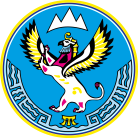 «30» мая 2023 г. № 303г. Горно-Алтайск